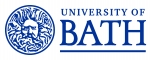 Job DescriptionPerson SpecificationJob titleSenior LecturerDepartment/SchoolDepartment of Architecture and Civil EngineeringJob familyEducation and ResearchGrade9Reporting toHead of Department Responsible forAny research staff/students LocationUniversity of Bath premisesBackground and contextThe Department of Architecture and Civil Engineering is looking for an enthusiastic and experienced Senior Lecturer in Architecture to conduct world leading research and help facilitate the education of our students.The Department of Architecture and Civil Engineering is internationally renowned and is consistently ranked near the top of UK league tables for both Architecture and Civil Engineering, enabling us to attract high quality staff and students. We have achieved excellent results in the National Student Survey in both Architecture and Civil Engineering over a number of years and the University currently has a triple Gold award in the UK wide Teaching Excellence Framework (https://www.bath.ac.uk/announcements/university-of-bath-awarded-triple-gold-in-the-teaching-excellence-framework-2023/) and more than 90% of Bath research submitted was ranked as ‘world leading’ or ‘internationally excellent’ in the most recent UK wide Research Excellence Framework (https://www.bath.ac.uk/announcements/world-leading-and-internationally-excellent-research-recognised-at-the-university-of-bath/).We are specifically looking for someone who can join our team to conduct research and teach students in one or more of the following fields:Urban designSmart citiesDigital twinsAI / Digital optimisation in ArchitectureDesign for wellbeingWe are not looking for someone with research and teaching experience mainly in BIM, but BIM may be a tool that is used in your research.For a senior lecturer role, we expect you to have extensive experience teaching Architecture to degree level, a wide portfolio of high quality, internationally leading research publications and evidence that you can attract research funding in your field.  You are likely to have taken on leadership roles in Architecture at a University and will be able demonstrate positive change in those roles.   The teaching and learning environment within the Department includes a range of teaching methods with online or in-person delivery, including lecturing, tutorials with large and small groups, placement visits, studio teaching and preparation of online learning resources. The activities will range from lectures with around 250 students to 1:1 studio teaching.  This teaching aspect of the role covers all aspects of the design, delivery and development of education on the University of Bath’s taught programmes. You will not necessarily be expected to undertake the full range at any one time but may be required to do any of them with reasonable notice and support, according to the changing needs in the Department.Your research will be affiliated to one of our multidisciplinary Faculty of Engineering and Design research centres (https://www.bath.ac.uk/corporate-information/faculty-of-engineering-design-research-centres-and-institutes/) and you will work with colleagues in the Department, across the faculty of Engineering and Design and across the University to develop research funding proposals, conduct your research, supervise and mentor others in their research, produce high quality research publications and engage with industry and the public in the promotion of your research findings.  You will be supported in your research portfolio development through faculty and central University staff and time allocated for research development.Underpinning these activities are an ongoing commitment to continuing professional development and scholarship, where scholarship involves engaging with a deep and broad study of Architecture, familiarity with the current boundaries of knowledge and how they are advanced, and active participation in the development of education and research in Architecture. The postholder will be expected to undertake personal tutoring of some students as part of their role and will be responsible for assessment of elements of our programmes.  We would like the postholder to have the ambition to take on leadership roles within and/or outside the Department at an appropriate stage in their career.  These roles can lead to promotion and the University has a well-established career progression route for academic staff on teaching only, research only or teaching & research contracts.  Job purposeTo conduct research with a high potential for international impact and profile; undertake teaching at undergraduate and postgraduate level; supervise postgraduate students, and undertake management and leadership duties commensurate with the role.Main duties and responsibilities Main duties and responsibilities The job duties and responsibilities listed below are intended to describe the general nature of the role.  The duties and responsibilities and the balance between the elements in the role may change or vary over time depending on the specific needs at a specific point in time, or due to changing needs in the department/group.  Jobholders should note that there may not be an immediate requirement to carry out all the activities listed below.The job duties and responsibilities listed below are intended to describe the general nature of the role.  The duties and responsibilities and the balance between the elements in the role may change or vary over time depending on the specific needs at a specific point in time, or due to changing needs in the department/group.  Jobholders should note that there may not be an immediate requirement to carry out all the activities listed below.1Research & scholarshipaLead a research team as appropriate to the discipline, including supervision of research students and staff, ensuring a commitment to the highest standards of ethics and integrity in research.bLead collaborative research projects at a national or international level as appropriate to the discipline.cDevelop/negotiate and manage action research activity, and or applied research contracts and or consultancies including some with international partnersdAttract external funding to support research activity.eMaintain a regular output of high-quality research which is published in in leading research journals or other outputs as appropriate to the discipline. fPresent research at national and/or international conferences and/ or at other appropriate events.gEngage effectively in non-academic impact of research, including substantial knowledge or technology exchange and/or public engagement activities, involving a range of partnerships with external organisations.hContribute to the development and implementation of research strategies in the Department/School.2Teaching aDeliver a wide range of effective and inclusive teaching and supporting learning activitiesbAssess the work and progress of students and provide them with constructive feedback.cSeek ways of improving performance by reflecting on teaching design and delivery and obtaining and analysing feedback.dDevelop and apply innovative approaches to improving the learning environment, teaching and/or assessment and feedback methodseEngage in professional development in relation to teaching, learning and assessment, including the use of an evidence-informed approach, which utilises the outcomes of research and scholarship, to enhance practice.fContribute to course development and the development of new programmes of study demonstrating an inclusive approach to delivery.gParticipate in teaching initiatives at a regional, national and/or international level to develop/or consolidate teaching interests of the Department/School.hContribute to outreach and/or Widening Participation activity within the Department, Faculty/School or University.3Management and leadership aUndertake specific leadership roles in the Department /Faculty e.g. Director of Studies, and contribute to institutional committees and working parties.bManage and support colleagues with less experience and facilitate their academic and personal development.cRepresent the Department in external relations as required.dFoster and develop internal or external networks of benefit to the Department /School /UniversityCriteriaEssentialDesirableQualificationsPhD or equivalent in relevant disciplineUG degree in relevant discipline or equivalent qualification/experienceMembership of professional body (e.g. ARB/RIBA)Higher education teaching qualification or professional recognition (e.g. PGCert, FHEA or equivalent)√√√√Experience/KnowledgeSubstantial experience in relevant research fieldEstablished track record in research in relevant subject commensurate with stage of careerStrong record of research funding as appropriate to the disciplineDemonstrates depth and breadth of understanding of subject matter at a complex conceptual levelExperience of teaching at UG/PG levelUp to date knowledge of content and methods of teaching and /or supporting learning including the value and use of learning technologies√√√√√√SkillsAcademic leadership Ability to articulate a research vision and strategy for development, implementation and delivery of successful research projectsExcellent written and verbal communication skills including presentation skillsExcellent interpersonal skills, communication style and team workingEvidence of positive working relationships within the University, community, business and other partners√√√√√AttributesCommitment to excellence in research and teaching and to providing the highest quality experience for studentsCommitment to working within professional and ethical codes of conduct√√